ПРОЕКТ 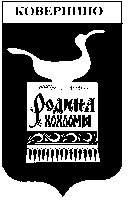 АдминистрацияКовернинского муниципального районаНижегородской областиП О С Т А Н О В Л Е Н И ЕО внесении изменений в постановление Администрации Ковернинского мунипального района от 29 сентября 2016 года №602 «Об утверждении правил работы объектов мелкорозничной сети на территории Ковернинского муниципального района Нижегородской области» В соответствии с приказом министерства промышленности, торговли и предпринимательства Нижегородской области от 13.06.2016 №143 «О порядке разработки и утверждения схем размещения нестационарных торговых объектов» и в соответствии с заявлениями главы Скоробогатовской сельской администрации от 16.07.2018 года №138,  Администрация Ковернинского муниципального района Нижегородской области п о с т а н о в л я е т : 1. Внести в постановление Администрации Ковернинского муниципального района от 29 сентября 2016 года № 602 «Об утверждении правил работы объектов мелкорозничной сети на территории Ковернинского муниципального района Нижегородской области» следующие изменения:1.1. Приложение 2 «Схема размещения нестационарных торговых объектов на территории Ковернинского муниципального района Нижегородской области» изложить в новой редакции согласно приложению 1;1.2. Приложение 3 «Состав межведомственной комиссии в сфере потребительского рынка при Администрации Ковернинского муниципального района» изложить в новой редакции согласно приложению 2.2. Настоящее  постановление  вступает в  силу с  момента  его  официального    опубликования.Глава  местного самоуправления                                                              О.П.ШмелевСОГЛАСОВАНОЗав.организационно-правовым отделом                                                                                                  С.В.НекрасоваКоррупциогенные факторы:выявлены/не выявлены  __________     _______/ Зав.орг.-правовым отделом С.В.Некрасова/Отпечатано 5 экз:В дело – 1В ГПД – 1В прокуратуру – 1В орг.-прав.отдел – 1В ОЭП - 1Банкетова2-26-96 Приложение 1 к постановлению Администрации Ковернинского муниципального районаот ______________ №______   Схема размещения нестационарных торговых объектов на территории Ковернинского муниципального района Нижегородской областиПриложение 2 к постановлению Администрации Ковернинского муниципального районаот ______________ №______                                    «Приложение 3                                                                         к постановлению Администрации                                                                  Ковернинского муниципального района                                                                         от 29.09.2016  № 602Состав межведомственной комиссии в сфере потребительского рынка при Администрации Ковернинского муниципального районаШмелев Олег Павлович – глава местного самоуправления Администрации Ковернинского муниципального района (далее-Администрации), председатель комиссииСоколова Валентина Николаевна – начальник финансового управления Администрации, заместитель председателя комиссииУсанова Светлана Владимировна – ведущий специалист отдела экономики Администрации, секретарь комиссииЧлены комиссии:Гурылева Марина Лаврентьевна – председатель Комитета имущественных отношений Администрации;Банкетова Мария Александровна – заведующий отделом экономики Администрации;Сорокин Юрий Викторович – заведующий отделом архитектуры, капитального строительства и жилищно-коммунального хозяйства Администрации;Некрасова Светлана Викторовна – заведующий организационно-правовым отделом Администрации;Глухова Ирина Валерьевна – начальник Управления сельского хозяйства Администрации;Клюганова Татьяна Владимировна - директор АНО «Центр поддержки предпринимательства» (по согласованию);Комиссаров Сергей Евгеньевич – начальник ОНД по Ковернинскому району (по согласованию, при необходимости);Представитель территориальным отделом Роспотребнадзора по Городецкому (Нижегородская область), Ковернинскому, Сокольского районам (по согласованию, при необходимости);Представитель МО МВД «России» по Ковернинскому району (по согласованию, при необходимости);Галкин Сергей Викторович – начальник учреждения  ГБУ НО «Госветуправления                                              Ковернинского района» (по согласованию, при необходимости);Главы Администрации р.п. Ковернино и сельских администраций (по согласованию, при необходимости)»      ______________                                     № _______    № п/п№ п/пТип нестационарного торгового объектаСпециализацияМестоположениеВид собственности земельного участкаРазмер площади каждого места размещения нестационарного торгового объекта,м2Информация об использовании объектов субъектами малого и среднего предпринимательства (СМСП)Срок размещенияКоличество мест размещения нестационарных торговых объектов1.1.палатки, лоток, автолавканепродовольственные товарыр.п.Ковернино, ул.Б.Ильинканеразграниченные земли9СМСПдо октября 2023 года502.2.палатки, лоток, автолавканепродовольственные товарыр.п.Ковернино, ул.1-я Луговая(напротив дома №8)неразграниченные земли9СМСПдо октября 2023 года53.3.палатки, лоток, автолавкапродовольственные товары, товары личного подсобного хозяйства и дикорастущие грибы и ягодыр.п.Ковернино,центральный вход на территорию ярмаркинеразграниченные земли9СМСПдо октября 2023 года104.4.палатки, лоток, автолавканепродовольственные и продовольственные товарыр.п.Ковернино, площадь около здания ОАО «ВолгаТелеком»неразграниченные земли9СМСПдо октября 2023 года355.5.палатки, лоток, автолавканепродовольственные и продовольственные товарыр.п.Ковернино, ул.Карла Марксанеразграниченные земли9СМСПдо октября 2023 года406.6.палатки, лоток, автолавканепродовольственные и продовольственные товарыр.п.Ковернино, ул. 50 лет ВЛКСМ (около магазина «Центральный»)неразграниченные земли12,5СМСПдо октября 2023 года27.7.киоск продовольственные товарыр.п.Ковернино, ул.Карла МарксаИП Смирнов В.Б.неразграниченные земли10СМСПдо октября 2023 года18.8.автолавкапродовольственные товарыр.п.Ковернино, ул.Казанина(у торгового павильона «Агрис»)неразграниченные земли9СМСПдо октября 2023 года29.9.автолавкапродовольственные товарыД.Большие Мосты, ул.Северная (около дома №19)неразграниченные земли9СМСПдо октября 2023 года110.10.автолавкапродовольственные товарыр.п.Ковернино, ул.Юбилейная (около домов №38,56)неразграниченные земли9СМСПдо октября 2023 года211.11.автолавкапродовольственные товарыр.п.Ковернино, ул.Южная (около домов №43,52)неразграниченные земли9СМСПдо октября 2023 года212.12.автолавкапродовольственные товарыр.п.Ковернино, ул.Лесная (около домов №27,44,72)неразграниченные земли9СМСПдо октября 2023 года313.13.автолавкапродовольственные товарыр.п.Ковернино, ул.Октябрьская (около дома №15)неразграниченные земли9СМСПдо октября 2023 года114.14.автолавкапродовольственные товарыр.п.Ковернино, ул.Поселок Автобаза (около дома №1)неразграниченные земли9СМСПдо октября 2023 года115.15.автолавкапродовольственные товарыр.п.Ковернино, ул.Коммунистов(у здания ЦРБ)неразграниченные земли9СМСПдо октября 2023 года116.16.автолавкапродовольственные товарыр.п.Ковернино, ул.50 лет ВЛКСМ(около дома №21)неразграниченные земли9СМСПдо октября 2023 года117.17.автолавкапродовольственные товарыр.п.Ковернино, ул.Боровая(около дома №28)неразграниченные земли9СМСПдо октября 2023 года118.18.автолавкапродовольственные товарыр.п.Ковернино, ул.Карбышева(около дома №16)неразграниченные земли9СМСПдо октября 2023 года119.19.автолавкапродовольственные товарыр.п.Ковернино, ул.Мелентьева(около дома №35)неразграниченные земли9СМСПдо октября 2023 года120.20.автолавкапродовольственные товарыр.п.Ковернино, ул.Хайдукова(около дома №18)неразграниченные земли9СМСПдо октября 2023 года121.21.автолавкапродовольственные товарыр.п.Ковернино, ул.1-е Мая(около дома №42)неразграниченные земли9СМСПдо октября 2023 года122.22.автолавкапродовольственные товарыр.п.Ковернино, ул.Чкалова(около дома №25)неразграниченные земли9СМСПдо октября 2023 года123.23.автолавкапродовольственные товарыр.п.Ковернино, ул.Судобинанеразграниченные земли9СМСПдо октября 2023 года124.24.автолавкапродовольственные товарыр.п.Ковернино, ул.Строителейнеразграниченные земли9СМСПдо октября 2023 года125.25.автолавкапродовольственные товарыр.п.Ковернино, ул.Кооперативная (около дома №16)неразграниченные земли9СМСПдо октября 2023 года126.26.автолавкапродовольственные товарыр.п.Ковернино, ул.Солнечная (около дома №12)неразграниченные земли9СМСПдо октября 2023 года127.27.автолавкапродовольственные товарыр.п.Ковернино, ул.Школьная (около домов №22,46)неразграниченные земли9СМСПдо октября 2023 года228.28.автолавкапродовольственные товарыр.п.Ковернино, ул.М.Ильинка (около дома №62)неразграниченные земли9СМСПдо октября 2023 года129.29.автолавкапродовольственные товарыр.п.Ковернино, ул.Советская (около дома №72)неразграниченные земли9СМСПдо октября 2023 года130.30.автолавкапродовольственные товарыр.п.Ковернино, ул.Пролетарская (около дома №7)неразграниченные земли9СМСПдо октября 2023 года131.31.автолавкапродовольственные товарыД.Большие Мосты, ул.Победы (около домов №25,30)неразграниченные земли9СМСПдо октября 2023 года232.32.автолавкапродовольственные товарыД.Большие Мосты, ул.Свободы (около дома №16)неразграниченные земли9СМСПдо октября 2023 года133.33.автолавкапродовольственные товарыр.п.Ковернино, ул.Рыбная (около дома №48)неразграниченные земли9СМСПдо октября 2023 года134.34.автолавкапродовольственные товарыд.Талицы(около домов №1,37)неразграниченные земли9СМСПдо октября 2023 года235.35.автолавкапродовольственные товарыд.Б.Мостыул.Юбилейная д.3,д.22;ул.Октябрьская д.15неразграниченные земли9СМСПдо октября 2023 года336.36.автолавкапродовольственные товарыд.Марково(в центре деревни)неразграниченные земли9СМСПдо октября 2023 года137.37.палатки, лоток, автолавканепродовольственные и продовольственные товарыд. Каменное в  по направлению на северо-восток от магазина ООО «Райпо»неразграниченные земли9СМСПдо октября 2023 года238.38.палатки, лоток, автолавканепродовольственные и продовольственные товарыд.Лужки  в 10 метрах по направлению на восток от дома № 25неразграниченные земли9СМСПдо октября 2023 года139.39.палатки, лоток, автолавканепродовольственные и продовольственные товарыд. Галанинов  по направлению на северо-восток от дома № 8неразграниченные земли9СМСПдо октября 2023 года140.40.палатки, лоток, автолавканепродовольственные и продовольственные товарыд. Захватовов  по направлению на северо-восток от дома № 19неразграниченные земли9СМСПдо октября 2023 года141.41.палатки, лоток, автолавканепродовольственные и продовольственные товарыд. Высоковов  по направлению на юго-запад от бывшего магазина ООО «Райпо»неразграниченные земли9СМСПдо октября 2023 года142.42.палатки, лоток, автолавканепродовольственные и продовольственные товарыд. Наумовов  по направлению на юго-запад от магазина ООО «Райпо»неразграниченные земли9СМСПдо октября 2023 года243.43.палатки, лоток, автолавканепродовольственные и продовольственные товарыд. Выселок Успенский в  по направлению на юго-восток от дома № 16неразграниченные земли9СМСПдо октября 2023 года144.44.палатки, лоток, автолавканепродовольственные и продовольственные товарысельский поселок Борихав  по направлению на северо-запад от дома № 5неразграниченные земли9СМСПдо октября 2023 года145.45.палатки, лоток, автолавканепродовольственные и продовольственные товарыд. Белые Прудыв  по направлению на северо-запад от дома № 38неразграниченные земли9СМСПдо октября 2023 года146.46.павильоннепродовольственные и продовольственные товарыд.Большие Круты в  по направлению на восток от административного здания ,ул. Колхозная, д.6неразграниченные земли24СМСПдо октября 2023 года147.47.палатки, лоток, автолавканепродовольственные и продовольственные товарыд.Шеломкина расстоянии  по направлению на восток от дома 36неразграниченные земли9СМСПдо октября 2023 года148.48.палатки, лоток, автолавканепродовольственные и продовольственные товарыд.Романовона расстоянии  по направлению на север от дома № 13неразграниченные земли9СМСПдо октября 2023 года149.49.палатки, лоток, автолавканепродовольственные и продовольственные товарыд.Мягкиена расстоянии  по направлению на запад от дома № 10неразграниченные земли9СМСПдо октября 2023 года150.50.палатки, лоток, автолавканепродовольственные и продовольственные товарыд.Марковкав   по направлению на юг от дома № 10неразграниченные земли9СМСПдо октября 2023 года151.51.палатки, лоток, автолавканепродовольственные и продовольственные товарыд.Малые Крутыв  по направлению на восток от дома № 11неразграниченные земли9СМСПдо октября 2023 года152.52.палатки, лоток, автолавканепродовольственные и продовольственные товарыд.Шмакив  по направлению на северо-запад от дома № 11неразграниченные земли9СМСПдо октября 2023 года153.53.палатки, .лоток, автолавканепродовольственные и продовольственные товарыд.Большие Долыв  по направлению на запад от дома № 8неразграниченные земли9СМСПдо октября 2023 года154.54.палатки, лоток, автолавканепродовольственные и продовольственные товарыд.Бобыльскв  по направлению северо-запад от дома № 22неразграниченные земли9СМСПдо октября 2023 года155.55.павильоннепродовольственные и продовольственные товарыд.Шадрино, ул.Сельская, д. № 26неразграниченные земли48СМСПдо октября 2023 года156.56.палатки, лоток, автолавканепродовольственные и продовольственные товарыд.Шадринов  по направлению на север от дома № 22неразграниченные земли9СМСПдо октября 2023 года257.57.палатки, лоток, автолавканепродовольственные и продовольственные товарыд.Каленихав  по направлению на юг от дома № 25неразграниченные земли9СМСПдо октября 2023 года158.58.палатки, лоток, автолавканепродовольственные и продовольственные товарыд.Овсянниковов  по направлению на юг от дома № 15неразграниченные земли9СМСПдо октября 2023 года159.59.палатки, лоток, автолавканепродовольственные и продовольственные товарыд.Копанив  по направлению на восток от дома № 8неразграниченные земли9СМСПдо октября 2023 года160.60.палатки, лоток, автолавканепродовольственные и продовольственные товарыд.Коловодьв  по направлению на восток от дома № 28неразграниченные земли9СМСПдо октября 2023 года161.61.палатки, лоток, автолавканепродовольственные и продовольственные товарыд.Язвиныв  по направлению на юг от дома № 21неразграниченные земли9СМСПдо октября 2023 года162.62.палатки, лоток, автолавканепродовольственные и продовольственные товарыд.Малые Мостыв  по направлению на юг от дома № 11неразграниченные земли9СМСПдо октября 2023 года163.63.палатки, лоток, автолавканепродовольственные и продовольственные товарыд.Смородинноев  по направлению на восток от дома № 8неразграниченные земли9СМСПдо октября 2023 года164.64.палатки, лоток, автолавканепродовольственные и продовольственные товарыд.Бетинов  по направлению на запад от дома № 5неразграниченные земли9СМСПдо октября 2023 года265.65.палатки, лоток, автолавканепродовольственные и продовольственные товарыд.Сухая Хохломав  по направлению на запад от дома № 24неразграниченные земли9СМСПдо октября 2023 года166.66.палатки, лоток, автолавканепродовольственные и продовольственные товарыд.Гладышевов  по направлению на запад от дома № 2неразграниченные земли9СМСПдо октября 2023 года167.67.палатки, лоток, автолавканепродовольственные и продовольственные товарыд.Починок Коневв  по направлению юг от дома № 7неразграниченные земли9СМСПдо октября 2023 года168.68.палатки, лоток, автолавканепродовольственные и продовольственные товарыд.Починок Ивановв  по направлению на восток от дома № 17неразграниченные земли9СМСПдо октября 2023 года169.69.павильонпродовольственные  товарыд.Гавриловка, ул.Солнечная, в 20 м на юго-восток от д.1неразграниченные земли27СМСПдо октября 2023 года170.70.палатки, лоток, автолавканепродовольственные и продовольственные товарыд.Гавриловка, ул.Шагарова, около д. 6неразграниченные земли9СМСПдо октября 2023 года471.71.палатки, лоток, автолавканепродовольственные и продовольственные товарыд.Беляево , в 10 метрах от дома № 4 1неразграниченные земли9СМСПдо октября 2023 года472.72.киоскпродовольственные товарыд.Беляевонеразграниченные земли12СМСПдо октября 2023 года173.73.палатки, лоток, автолавканепродовольственные и продовольственные товарыд.Старцево, в 5 метрах от дома № 2неразграниченные земли9СМСПдо октября 2023 года174.74.палатки, лоток, автолавканепродовольственные и продовольственные товарыд.Ширмокша, у дома № 1неразграниченные земли9СМСПдо октября 2023 года175.75.палатки, лоток, автолавканепродовольственные и продовольственные товарыд.Максимово, ул. 2-я Луговая, у дома № 8неразграниченные земли9СМСПдо октября 2023 года176.76.палатки, лоток, автолавканепродовольственные и продовольственные товарыд.Кузьмино, в 5 метрах от дома № 21неразграниченные земли9СМСПдо октября 2023 года177.77.палатки, лоток, автолавканепродовольственные и продовольственные товарыд.Гари, ул. Большие Гари в 15 метрах от дома № 1неразграниченные земли9СМСПдо октября 2023 года178.78.палатки, лоток, автолавканепродовольственные и продовольственные товарыд.Бутавка, в 5 метрах от дома № 7неразграниченные земли9СМСПдо октября 2023 года179.79.палатки, лоток, автолавканепродовольственные и продовольственные товарыд.Грачиха, в 10 метрах от дома № 38неразграниченные земли9СМСПдо октября 2023 года180.80.палатки, лоток, автолавканепродовольственные и продовольственные товарыд.Лукино. ул. Большое Лукино, в 10 метрах от дома № 14неразграниченные земли9СМСПдо октября 2023 года181.81.палатки, лоток, автолавканепродовольственные и продовольственные товарыд.Пески, в 5 метрах от дома № 3неразграниченные земли9СМСПдо октября 2023 года182.82.палатки, лоток, автолавканепродовольственные и продовольственные товарыд.Мокушино, в 6 метрах от дома № 2 1неразграниченные земли9СМСПдо октября 2023 года183.83.палатки, лоток, автолавканепродовольственные и продовольственные товарыд.Малахово, ул. Стрелка, в 20 метрах от дома № 7неразграниченные земли9СМСПдо октября 2023 года184.84.палатки, лоток, автолавканепродовольственные и продовольственные товарыд. Гришино, ул. Большое Гришине, у дома № 1неразграниченные земли9СМСПдо октября 2023 года185.85.палатки, лоток, автолавканепродовольственные и продовольственные товарыд.Большое Филино, у дома № 9неразграниченные земли9СМСПдо октября 2023 года186.86.палатки, лоток, автолавканепродовольственные и продовольственные товарыд.Колесниково, в 5 метрах от дома № 9неразграниченные земли9СМСПдо октября 2023 года187.87.палатки, лоток, автолавканепродовольственные и продовольственные товарыд.Беспалово: в 6 м-х от дома №2в 3 м-х от дома № 16в 5 м-х от дома № 21неразграниченные земли9СМСПдо октября 2023 года188.88.палатки, лоток, автолавканепродовольственные и продовольственные товарыд.Гарель, у дома № 23 неразграниченные земли9СМСПдо октября 2023 года189.89.палатки, лоток, автолавканепродовольственные и продовольственные товарыд.Мурени,у дома № 1неразграниченные земли9СМСПдо октября 2023 года190.90.палатки, лоток, автолавканепродовольственные и продовольственные товарыд.Чащиха, ул. Большая Чащиха,у дома № 18неразграниченные земли9СМСПдо октября 2023 года191.91.палатки, лоток, автолавканепродовольственные и продовольственные товарыд.Малое Карпово,у дома № 3неразграниченные земли9СМСПдо октября 2023 года192.92.палатки, лоток, автолавканепродовольственные и продовольственные товарыд.Грязино, в 5 метрах от дома № 7неразграниченные земли9СМСПдо октября 2023 года193.93.палатки, лоток, автолавканепродовольственные и продовольственные товарыд.Гузолово, в 5 метрах от дома № 2неразграниченные земли9СМСПдо октября 2023 года94.94.палатки, лоток, автолавканепродовольственные и продовольственные товарыд.Волково, в 10 метрах от дома № 3неразграниченные земли9СМСПдо октября 2023 года195.95.палатки, лоток, автолавканепродовольственные и продовольственные товарыд.Цибрики, ул. Тополинная, у дома № 1 1неразграниченные земли9СМСПдо октября 2023 года196.96.палатки, лоток, автолавканепродовольственные и продовольственные товарыд.Ломы, у дома № 2неразграниченные земли9СМСПдо октября 2023 года197.97.палатки, лоток, автолавканепродовольственные и продовольственные товарыс. Хохлома,в от дома № 6ул. Набережнаянеразграниченные земли9СМСПдо октября 2023 года198.98.палатки, лоток, автолавканепродовольственные и продовольственные товарыд. Шишино,в  от дома №25неразграниченные земли9СМСПдо октября 2023 года199.99.палатки, лоток, автолавканепродовольственные и продовольственные товарыд. Казанцево,в 10метрах от дома №29неразграниченные земли9СМСПдо октября 2023 года1100.100.палатки, лоток, автолавканепродовольственные и продовольственные товарыд. Вихорево, у дома №4неразграниченные земли9СМСПдо октября 2023 года1101.101.палатки, лоток, автолавканепродовольственные и продовольственные товарыд.Ермилово,в  от дома №41неразграниченные земли9СМСПдо октября 2023 года1102.102.палатки, лоток, автолавканепродовольственные и продовольственные товарыд. Ермиловская стройка,в  от дома №5неразграниченные земли9СМСПдо октября 2023 года1103.103.палатки, лоток, автолавканепродовольственные и продовольственные товарыд. Березовка, у дома №10неразграниченные земли9СМСПдо октября 2023 года2104.104.палатки, лоток, автолавканепродовольственные и продовольственные товарыд. Урлино, у дома №11неразграниченные земли9СМСПдо октября 2023 года1105.105.палатки, лоток, автолавканепродовольственные и продовольственные товарыд. Гулыманово, у дома №10неразграниченные земли9СМСПдо октября 2023 года1106.106.палатки, лоток, автолавканепродовольственные и продовольственные товарыд. Грачево, у дома №15неразграниченные земли9СМСПдо октября 2023 года1107.107.палатки, лоток, автолавканепродовольственные и продовольственные товарыд. Анисимово: в 5 м-х от дома №29,в 5 м-х от дома №45 неразграниченные земли9СМСПдо октября 2023 года1108.108.палатки, лоток, автолавканепродовольственные и продовольственные товарыд. Протазаново: в 10 м-х от дома №3в 10 м-х от дома №31неразграниченные земли9СМСПдо октября 2023 года1109.109.палатки, лоток, автолавканепродовольственные и продовольственные товарыд. Тезенино,в  от дома №5анеразграниченные земли9СМСПдо октября 2023 года1110.110.палатки, лоток, автолавканепродовольственные и продовольственные товарыд. Куприно,в  от дома №22неразграниченные земли9СМСПдо октября 2023 года1111.111.палатки, лоток, автолавканепродовольственные и продовольственные товарыд. Михайлово: в 10 м-х от дома №3 в 5 м-х от дома №46неразграниченные земли9СМСПдо октября 2023 года1112.112.палатки, лоток, автолавканепродовольственные и продовольственные товарыд. Арефьево: в 6 м-х от дома №28 в 8 м-х от дома №9неразграниченные земли9СМСПдо октября 2023 года1113.113.палатки, лоток, автолавканепродовольственные и продовольственные товарыд. Федулово, в  от дома №7неразграниченные земли9СМСПдо октября 2023 года1114.114.палатки, лоток, автолавканепродовольственные и продовольственные товарыд. Липовка, в  от дома №8анеразграниченные земли9СМСПдо октября 2023 года1115.115.палатки, лоток, автолавканепродовольственные и продовольственные товарыд. Ключи: в 10м-х от дома №28неразграниченные земли9СМСПдо октября 2023 года1116.116.палатки, лоток, автолавканепродовольственные и продовольственные товарыд. Васильево: в 20 м-х от дома №1  в 10 м-х от дома №38неразграниченные земли3х3СМСПдо октября 2023 года2117.117.палатки, лоток, автолавканепродовольственные и продовольственные товарыс.Горево,ул.Школьнаяв 10 м. от магазина ООО «Бриз»неразграниченные земли9СМСПдо октября 2023 года1118.118.палатки, лоток, автолавканепродовольственные и продовольственные товарыд. Маза,ул.Центральная в 10 м. от магазина «Райпо» д. №69неразграниченные земли9СМСПдо октября 2023 года1119.119.палатки, лоток, автолавканепродовольственные и продовольственные товарыд. Макаршино,в 25 метрах от дома №51неразграниченные земли9СМСПдо октября 2023 года1120.120.палатки, лоток, автолавканепродовольственные и продовольственные товарыд. Мокловка,в 5 метрах от дома №33неразграниченные земли9СМСПдо октября 2023 года1121.121.палатки, лоток, автолавканепродовольственные и продовольственные товарыд. Протасиха,в 5 метрах от дома №16неразграниченные земли9СМСПдо октября 2023 года1122.122.палатки, лоток, автолавканепродовольственные и продовольственные товарыд. Рамешки,в  от магазина «Райпо» д.№15неразграниченные земли9СМСПдо октября 2023 года1123.123.палатки, лоток, автолавканепродовольственные и продовольственные товарыд. Талица,в 10 метрах от дома №54неразграниченные земли9СМСПдо октября 2023 года1124.124.палатки, лоток, автолавканепродовольственные и продовольственные товарыс.Белбаж,ул.Школьная, в 10 м. от магазина «Райпо» д.№ 5неразграниченные земли9СМСПдо октября 2023 года1125.125.палатки, лоток, автолавканепродовольственные и продовольственные товарыд. Волоколам,в 100 метрах от дома №3неразграниченные земли9СМСПдо октября 2023 года1126.126.палатки, лоток, автолавканепродовольственные и продовольственные товарыд. Вязовка, ул.Поселок Новый,в 5 метрах от дома №10неразграниченные земли9СМСПдо октября 2023 года1127.127.палатки, лоток, автолавканепродовольственные и продовольственные товарыд. Осиновка,ул.Краснофлотская,в 20 метрах от дома №17неразграниченные земли9СМСПдо октября 2023 года1128.128.палатки, лоток, автолавканепродовольственные и продовольственные товарыд. Парамоново,в 20 метрах от дома №9неразграниченные земли9СМСПдо октября 2023 года1129.129.палатки, лоток, автолавканепродовольственные и продовольственные товарыд. Радость,в 10 метрах от дома №54неразграниченные земли9СМСПдо октября 2023 года1130.130.палатки, лоток, автолавканепродовольственные и продовольственные товарыд. Рябово,в 10 метрах от дома №9неразграниченные земли9СМСПдо октября 2023 года1131.131.палатки, лоток, автолавканепродовольственные и продовольственные товарыд. Павлово,в 10 метрах от дома №10неразграниченные земли9СМСПдо октября 2023 года1132.132.палатки, лоток, автолавканепродовольственные и продовольственные товарыд. Гарель,в 10 метрах от дома №4неразграниченные земли9СМСПдо октября 2023 года1133.133.палатки, лоток, автолавканепродовольственные и продовольственные товарыд. Овечкино,в 10 метрах от магазина «Райпо» д.№4неразграниченные земли9СМСПдо октября 2023 года1134.134.палатки, лоток, автолавканепродовольственные и продовольственные товарыд. Петрово,в  от дома №21неразграниченные земли9СМСПдо октября 2023 года1135.135.палатки, лоток, автолавканепродовольственные и продовольственные товарыд. Понурово, ул.Молодежная,в 20 метрах от магазина СПК«Семинский» д.№4неразграниченные земли9СМСПдо октября 2023 года1136.136.палатки, лоток, автолавканепродовольственные и продовольственные товарыд. Фатеево,в  от дома №13неразграниченные земли9СМСПдо октября 2023 года1137.137.палатки, лоток, автолавканепродовольственные и продовольственные товарыд. Заречный,в  от дома №8неразграниченные земли9СМСПдо октября 2023 года1138.138.павильоннепродовольственные и продовольственные товарыд.Маза, ул.Заречная, в 50 м. от д.13неразграниченные земли48СМСПдо октября 2023 года1139.139.палатки, лоток, автолавканепродовольственные и продовольственные товарыс.Горево, в 10 метрах на север от ДК ул.Медведева, дом 22неразграниченные земли9СМСПдо октября 2023 года1140.140.палатки, лоток, автолавканепродовольственные и продовольственные товарыс.Белбаж, в 15 метрах на юго-запад от адм.здания СПК «Восход» ул.Школьная дом 4неразграниченные земли9СМСПдо октября 2023 года3141.141.палатки, лоток, автолавканепродовольственные и продовольственные товарыд.Понурово, в 5 метрах на юго-запад от магазина и кафе ООО «Семинский» ул.Школьная дом 4неразграниченные земли9СМСПдо октября 2023 года1142.142.палатки, лоток, автолавканепродовольственные и продовольственные товарыд.Сухоноска, в 20 м на восток от магазина ООО «Центр»неразграниченные земли9СМСПдо октября 2023 года2143.павильонпавильоннепродовольственные и продовольственные товарыд.Семино, ул.Центральнаянеразграниченные земли48СМСПдо октября 2023 года1143.павильонпавильоннепродовольственные и продовольственные товарыд.Семино, ул.Центральнаянеразграниченные земли54СМСПдо октября 2023 года1144.палатки, лотки, автолавкапалатки, лотки, автолавкапродовольственные и непродовольственные товарыд.Семино, пл.Победынеразграниченные земли9СМСПдо октября 2023года10145.145.палатки, лоток, автолавканепродовольственные и продовольственные товарыд.Лифаново, у дома № 1неразграниченные земли9СМСПдо октября 2023 года10146.146.палатки, лоток, автолавканепродовольственные и продовольственные товарыд.Ленино, у дома № 20неразграниченные земли9СМСПдо октября 2023 года1147.147.палатки, лоток, автолавканепродовольственные и продовольственные товарыд.Перехваткино, у дома № 4 неразграниченные земли9СМСПдо октября 2023 года1148.148.палатки, лоток, автолавканепродовольственные и продовольственные товарыд.Воротнево, центр деревнинеразграниченные земли9СМСПдо октября 2023 года1149.149.палатки, лоток, автолавканепродовольственные и продовольственные товарыд.Медвежково, у дома № 4неразграниченные земли9СМСПдо октября 2023 года1150.150.палатки, лоток, автолавканепродовольственные и продовольственные товарыд.Осинское,центр деревни (около бывшего магазина ООО «Райпо»)неразграниченные земли9СМСПдо октября 2023 года1151.151.палатки, лоток, автолавканепродовольственные и продовольственные товарыд.Хрящи,у дома № 5 неразграниченные земли9СМСПдо октября 2023 года1152.152.палатки, лоток, автолавканепродовольственные и продовольственные товарыд.Дурандино, у пож. водоеманеразграниченные земли9СМСПдо октября 2023 года1153.153.палатки, лоток, автолавканепродовольственные и продовольственные товарыд.Глибино,центр деревнинеразграниченные земли9СМСПдо октября 2023 года1154.154.палатки, лоток, автолавканепродовольственные и продовольственные товарыд.Шабоши, у дома № 23неразграниченные земли9СМСПдо октября 2023 года1155.155.палатки, лоток, автолавканепродовольственные и продовольственные товарыд.Кулигино, центр деревнинеразграниченные земли9СМСПдо октября 2023 года1156.156.палатки, лоток, автолавканепродовольственные и продовольственные товарыд.Шалимово,у дома № 2неразграниченные земли9СМСПдо октября 2023 года1157.157.автолавкапродовольственные товарыр.п.Ковернино, ул.50 лет ВЛКСМ, между магазином «Бристоль» и рестораном «Братина» на расстоянии не менее 5 метров от окон зданий и витрин стационарных торговых объектовнеразграниченные земли9СМСПдо октября 2023 года1158.158.павильонпродовольственные и непродовольственные товарыр.п.Ковернино, ул.50 лет ВЛКСМ около магазина «Березка», на расстоянии не менее 1 метра от границы земельного участка, расположенного по адресу: ул.Советская, д.2неразграниченные земли23СМСПдо октября 2023 года1159.159.павильонпродовольственные товарыр.п.Ковернино, ул.Колхозная напротив дома №1неразграниченные земли36СМСПдо октября 2023 года1160.160.павильонпродовольственные товарыр.п.Ковернино, ул.Коммунистов (у больницы) напротив дома №53неразграниченные земли77СМСПдо октября 2023 года1161.161.павильонпродовольственные товарыр.п.Ковернино, ул.Гагарина напротив магазина «Слобода» неразграниченные земли69СМСПдо октября 2023 года1162.162.павильонпродовольственные товарыр.п.Ковернино, ул.Солнечная между домами №18 и №16неразграниченные земли20СМСПдо октября 2023 года1163.163.павильонпродовольственные товарыр.п.Ковернино, ул.Казанина (п/н Агрис) около дома №2неразграниченные земли54СМСПдо октября 2023 года1164.164.павильонпродовольственные товарыр.п.Ковернино ул. Лесная напротив дома №48, павильон «У реки»неразграниченные земли45СМСПдо октября 2023 года1165.165.павильонПродовольственные, непродовольственные товарыР.п.Ковернино, ул.Школьная напротив дома №30неразграниченные земли24СМСП, крупные предприятиядо октября 2023 года1166.166.павильонПродовольственные товарыд.Сухоноска, ул.Юбилейная около д.1 неразграниченные земли36СМСПдо октября 2023 года1